Color Vision Virtual LabEver wonder how all the colors of the rainbow come from normal sunlight?  After all, your elementary school art teacher told you that if you mix all of the colors of the rainbow you end up with a dark, muddy brown mess.  Which is right?  Which is wrong?  Or are rainbows and paints following different rules?Pre Lab QuestionsDo colored filters use additive or subtractive properties to bring light of a certain color to our eyes? Explain to your best ability.Do different colored lights use additive or subtractive properties to bring light of a certain color to our eyes? Explain to your best ability.What are the primary colors of light?Give an example of additive color from a place you see colors.Give an example of subtractive color from a place you see colors.Go to :  https://phet.colorado.edu/en/simulation/color-vision and click on the simulation.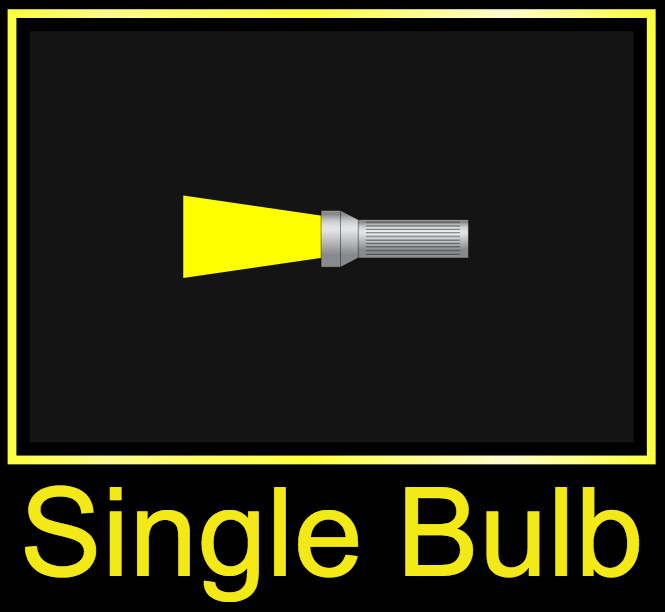 Click on the single bulb flashlight on the first screen.Play with the controls of this part to gain understanding of how things work  (2-3 minutes, max, should get you familiar with the controls). Here is a brief list of options: This thought bubble shows the color they see	When using the light option on the right (yellow bulb), the Bulb Color changes the color of the flashlight.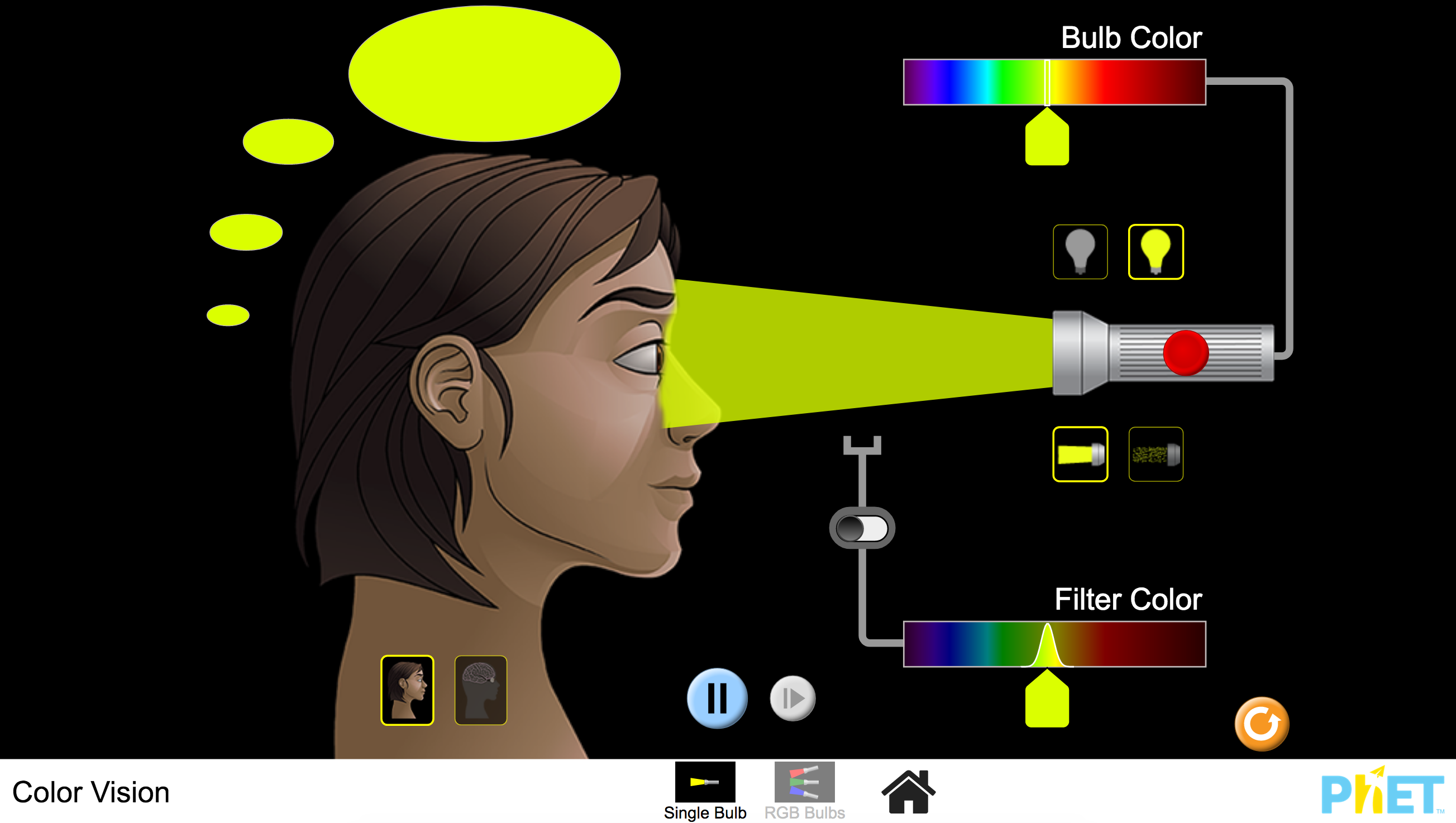 The face and brain pictures 	Switch from a single bulb to a            This changes the colored filter between show how the brain gets                  RGB combo of lights.		    the light and your eyes. Make sure the	           signals from our	eyes.	                                  			    filter is turned on at the white switch.After becoming familiar with the controls, get ready to investigate how the eye sees color when using lighting filters. Click on the reset button   (bottom right corner). Using the colored (yellow) bulb, switch the beam representation to photon particle mode. 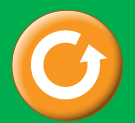 What color light is coming from the flashlight?What color does the person see? Try adding a green colored filter to the yellow bulb color.  What happens? Make sure you switch the beam to light particles (photons) to see what gets through the filter (if anything).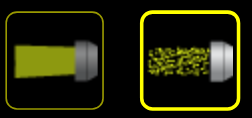 Now try these combinations:Why do we call the use of filters and dyes subtractive coloring?Now switch to the white light bulb. What colors do you see coming from the flashlight?Do the filters affect the white light differently than they affect the yellow bulb? If so, what do you observe that is different?Click on the RGB Bulbs icon at the bottom of the screen.  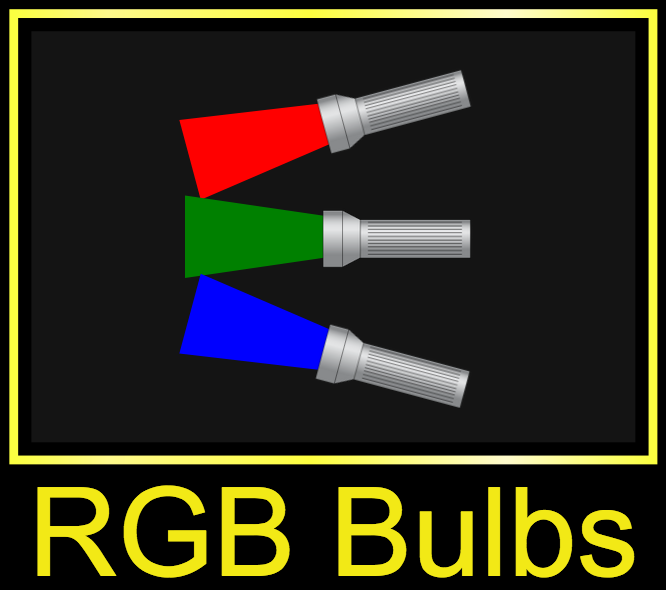 What are the primary colors of light?What color does the person see when all of the sliders are all the way up?Leave the red and green sliders up and turn the blue off. What is the color?Now turn the green off and blue back to max power. What is the color?Turn the red flashlight off and the green back to max power. What color is this?4.   The colors you just made are complimentary colors to the primary ones, meaning they are    blends.Now try to make the following colors based on sliding the power levels of each color to the correct position. Record your results in the table below. You can use percentages or fractions to estimate the power levelWhy do we call coloring from light emitted by the flashlights additive color?Color ofLightColor ofFilterColor Observeda.RedYellow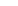 b.RedMagentac.BlueBlued.BlueCyane.BlueRedf.YellowRedg.YellowBlueCOLORRed Slider PositionGreen Slider PositionBlue Slider PositionOrange100%  (1/1)50%  (1/2)0%   (0/1)BrownGrayPinkViolet (darker than magenta)Black